Добрый день!Занятия по образовательной программе будут проводиться дистанционно до особых распоряжений.План работы до 14 декабря:1.Повторим  теорию о резисторах.2.Практическая работа: написать значение резисторов (см. Приложение 1)Маркировка резисторовhttps://yandex.ru/video/preview/?clid=1955454&filmId=8257284565530898920&text=резисторы&win=233Измерение мультиметромhttps://yandex.ru/video/preview/?clid=1955454&filmId=10762320938387452428&text=резисторы&win=233Делитель напряженияhttps://yandex.ru/video/preview/?clid=1955454&filmId=4445992919803208814&text=резисторы&win=233Переменные резисторыhttps://yandex.ru/video/preview/?filmId=15572899546994093589&text=переменные+резисторыДополнительная информация с видео и тестовым сопровождениемhttps://odinelectric.ru/knowledgebase/chto-takoe-rezistorПРИЛОЖЕНИЕ 1Ответ на практическую работу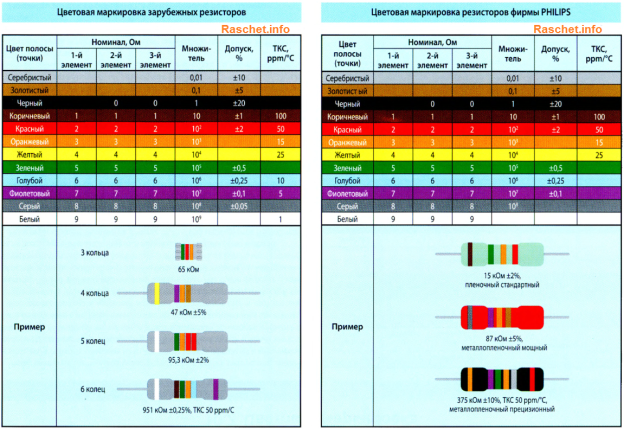 Ответы  жду до 14 декабря по электронному адресу rv0ab@yandex.ruЖелаю удачи!резисторМаркировка 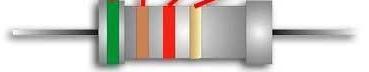 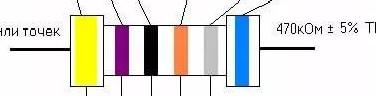 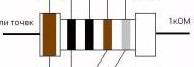 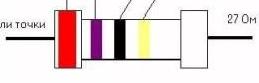 